Zoom 10 de noviembreHoy vamos a cocinar juntos algo muy tradicional.“ALFAJORES DE MAICENA”Comenzaremos la clase armando alfajorcitos de maicena, para esto pedimos los siguientes ingredientes:Tapitas de alfajoresDulce de lecheCoco ralladoLuego de armar los alfajores tendremos un desayuno tradicional, juntos compartiremos un lindo  momento y mientras desayunamos miraremos un video sobre el día de la tradición.https://www.youtube.com/watch?v=mgNAA7QnDes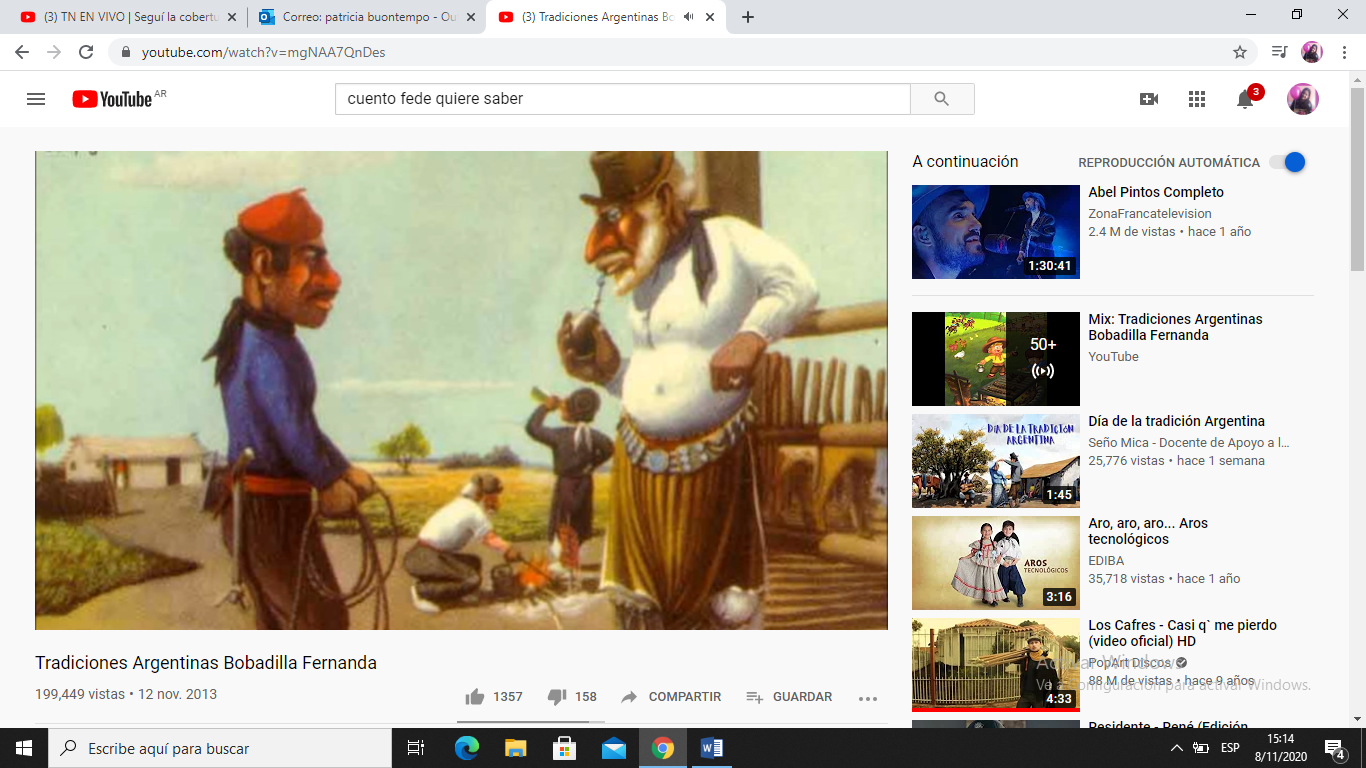 Para terminar nuestro desayuno conversaremos sobre nuestras tradicionesLUEGO DEL ZOOMCONTAME QUÉ TRADICIONES O COSTUMBRES TIENEN EN TU FAMILIA. ESCRIBILO EN FORMA DE ORACIÓN Y ENVIALO A LA PLATAFORMA.COMPLETÁ EL SIGUIENTE CRUCIGRAMA (NO ES NECESARIO IMPRIMIR) ENVÍEN LAS RESPUESTAS POR LA PLATAFORMMA.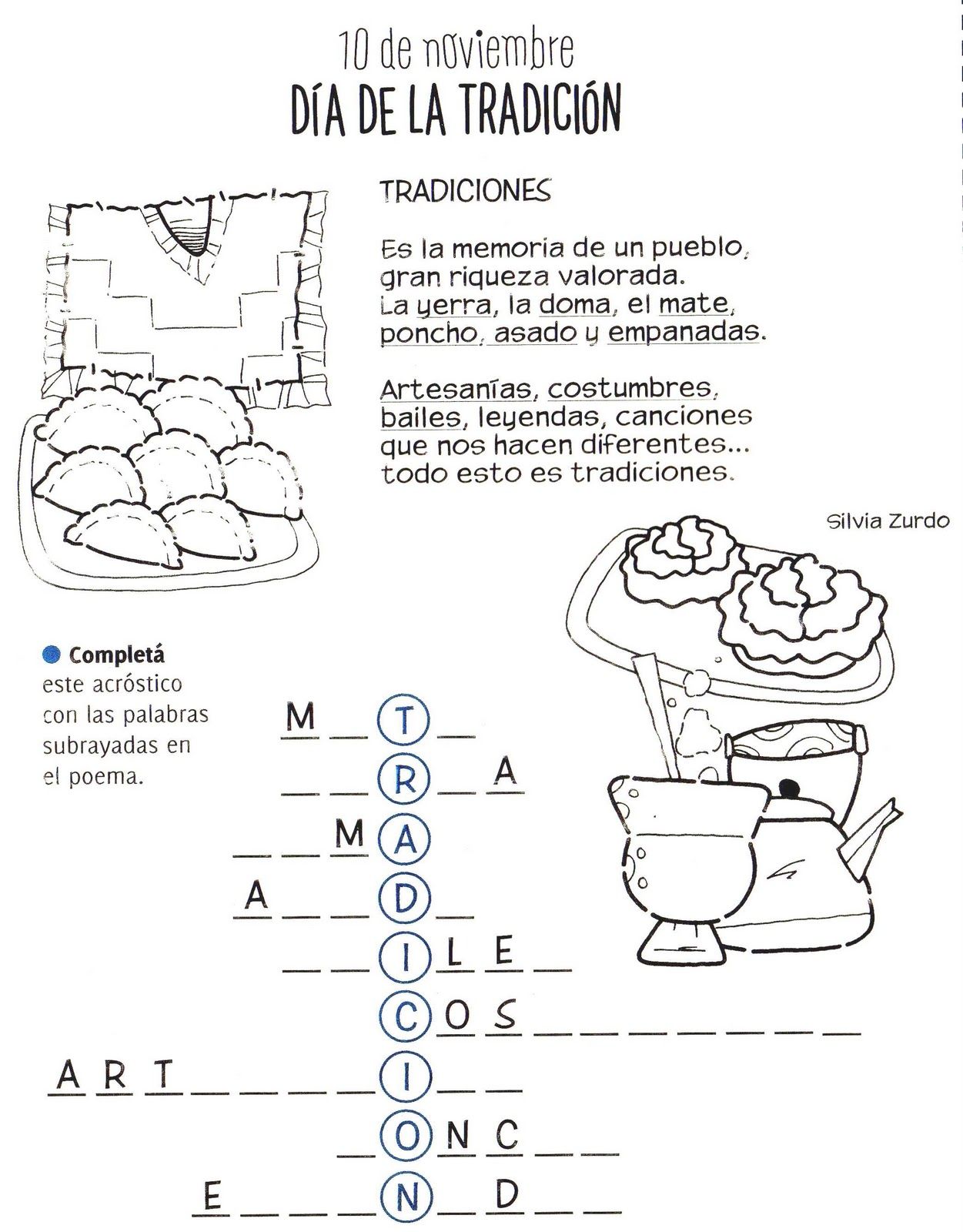 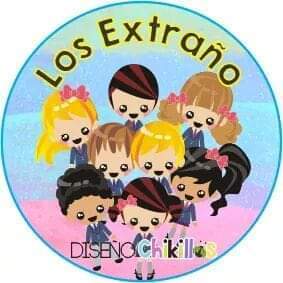 CONTENIDOobjetivoEfemérides “Día de la tradición”Conocer sobre nuestras tradiciones